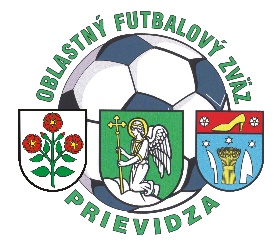 	Program aktívu rozhodcov a delegátov:27. 02. 2022 (nedeľa)13,00 – 13,15 hod		Prezentácia R a DZ					13,15 -  13,45 hod		Zahájenie (otvorenie aktívu, príhovory)13,45 – 14,30 hod	Prednáška – popis priestupkov v Zápise o stretnutí14,30 - 14,45 hod		Prestávka 14,45 – 15,15 hod	Písomné testy rozhodcov a delegátov15,15 – 15,30 hod		Diskusia15,30 – 15,45 hod	Vyhodnotenie písomných testov rozhodcov a delegátov15,45 hod                                Ukončenie aktívu